Совет города Нурлат Нурлатского муниципального района Республики Татарстан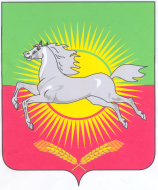         № 107                                                                     23 декабря 2009 года                                                        КАРАР                                                     РЕШЕНИЕО среднесрочном финансовом плане города  Нурлат  Нурлатского муниципального районаРеспублики Татарстан на 2011-2012 годы         В соответствии со статьей 174 Бюджетного кодекса Российской Федерации Совет города Нурлат Нурлатского муниципального района Республики Татарстан  РЕШИЛ:      Статья 1     Утвердить основные характеристики бюджета г. Нурлат  Нурлатского муниципального района Республики Татарстан на 2011 и 2012 годов:    - общий объем прогнозируемых доходов бюджета г. Нурлат Нурлатского муниципального района Республики Татарстан на 2011 год в сумме 75 810,0 тыс. рублей и на 2012 год в сумме 81 116,0 тыс. рублей;    - общий объем расходов бюджета г. Нурлат Нурлатского муниципального района Республики Татарстан на 2011 год в сумме 75 810,0 тыс. рублей, на 2011 год в сумме 81 116,0 тыс. рублей.     Статья 2    Утвердить в бюджете г. Нурлат Нурлатского муниципального района Республики Татарстан объем  прогнозируемых доходов на 2011 и 2012  года согласно приложению № 1 к настоящему  Решению.      Статья 3    Утвердить распределение бюджетных ассигнований  по разделам и подразделам, целевым статьям и видам расходов функциональной классификации расходов бюджета. г. Нурлат Нурлатского муниципального района Республики Татарстан на 2011 и 2012 года согласно приложению №2 к настоящему Решению.     Статья 4    Утвердить ведомственную структуру расходов г. Нурлат Нурлатского муниципального района Республики Татарстан на 2011 и 2012 года согласно приложению № 3 к настоящему Решению.     Статья 5   1. Установить по состоянию на 01.01.2012 года верхний предел внутреннего  муниципального долга по долговым обязательствам г.Нурлат Нурлатского муниципального района Республики Татарстан в сумме 0 рублей, в том числе по муниципальным  гарантиям в сумме 0 рублей.   2. Установить по состоянию на 01.01.2013 года верхний предел внутреннего  муниципального долга по долговым обязательствам г.Нурлат Нурлатского муниципального района Республики Татарстан в сумме 0 рублей, в том числе по муниципальным  гарантиям в сумме 0 рублей.Председатель Совета города  НурлатНурлатского муниципального района                                  Н.Ш. Шарапов      Приложение № 1к решению «О среднесрочном финансовом плане г. Нурлат  Нурлатского муниципального района Республики Татарстан»№107 от 23 декабря2009 г.Объемы прогнозируемых доходов города НурлатНурлатского муниципального района Республики Татарстанна 2011 и 2012 годаПриложение № 2к решению «О среднесрочном финансовом плане г. Нурлат  Нурлатского муниципального района Республики Татарстан»№107 от 23 декабря2009 г..Распределение расходов г. Нурлат Нурлатского муниципального района Республики Татарстан по разделам, подразделам, целевым статьям расходов, видам расходов функциональной классификации расходов Российской Федерации на 2011 и  2012 года      тыс. рублейПриложение № 3к Решению «О среднесрочном финансовом плане г. Нурлат  Нурлатского муниципального района Республики Татарстан»№107 от 23 декабря2009 г.Распределение расходов г. Нурлат Нурлатского муниципального района Республики Татарстан  по ведомственной  классификации расходов бюджетов Российской Федерации на 2011 и  2012 годанаименование доходовКБК2011г2012гДоходы000 1 00 00000 00 0000 00058 90063 022Налог  на прибыль, доходы000 1 01 00000 00 0000 00029 62131 695НДФЛ за исключением доходов, полученных физ. лицами, зарегистрированными в качестве индивидуальных предпринимателей000 1 01 02021 01 0000 11029 62131 695Налоги на совокупный доход000 1 05 00000 00 0000 000160170Единый сельскохозяйственный налог000 1 05 03000 01 0000 110160170Налог на имущество 000 1 06 00000 00 0000 00027 04928 942Налог на имущество физических лиц, зачисляемый в бюджеты поселений000 1 06 01030 10 0000 1106 0456 468Земельный налог, взимаемый по ставке, установленной п/пунктом 1 пункта 1 статьи 394 НК РФ, зачисляемый в бюджеты поселений000 1 06 06013 10 0000 1103 6193 872Земельный налог, взимаемый по ставке, установленной п/пунктом 2 пункта 1 статьи 394 НК РФ, зачисляемый в бюджеты поселений000 1 06 06023 10 0000 11017 38518 602Государственная пошлина000 1 08 04020 00 0000 1106570Доходы от сдачи в аренду имущества, находящегося в государственно и муниципальной собственности000 1 11 00000 00 0000 120766820Доходы, получаемые в виде арендной платы за земельные участки, государственная собственность на которые не разграничена и которые расположены в границах поселений, а также средства от продажи права на заключение договоров аренды указанных земельных участков0 1 11 05010 10 0000 120610653Доходы от сдачи в аренду имущества, находящегося в оперативном управлении органов управления муниципальных органов управления и созданных ими учреждений (за исключением имущества муниципальных автономных учреждений)000 1 11 05035 05 0000 120156167Доходы от продажи земельных участков, государственная собственность на которые не разграничена и которые расположены в границах поселений 000 1 14 06014 10 0000 4301 2391 325Безвозмездные поступления000 2 00 0000 00 0000 00016 91018 094Дотации бюджетам поселений на выравнивание уровня бюджетной обеспеченности204218Дотации бюджетам поселений на поддержку мер по обеспечению сбалансированности бюджетов16 70617 876Всего доходов75 81081 116Наименование показателяРЗПРКЦСРКВР2011г2012г1234578Общегосударственные вопросы013 7163 976Функционирование законодательных органов0103002 04 0050012201 305Функционирование исполнительных органов0104002 04 005002 4962 671Жилищно-коммунальное хозяйство0527 41429 333Коммунальное хозяйство0502Мероприятия в области коммунального хозяйства по развитию, реконструкции и замене инженерных сетей (БТИ)0502351 05 00500Благоустройство050327 41429 333Уличное освещение0503600 01 00500Содержание автомобильных дорог и инженерных сооружений на них в границах городских округов и поселений в рамках благоустройства0503600 02 00500Озеленение0503600 03 00500Прочие мероприятия по благоустройству городских округов и поселений0503600 05 00500Спорт и физическая культура09087 4107 929Обеспечение деятельности подведомственных учреждений (МОУ ДОД «ЛДС - школа хоккея «Ледок»)0908482 99 0000174107 929Межбюджетные трансферты:37 27039 878Субсидия в МР на межмуниципальные функции1102521 05 0050237 27039 878Всего расходов 75 81081 116наименование показателяГЛРЗПРКЦСРВР2011г2012Исполнительный  комитет  г. Нурлат Нурлатского муниципального района92738 32039 933Функционирование исполнительных органов9270104002 04 005002 4962 671Жилищное – коммунальное хозяйство92727 41429 333Коммунальное хозяйство0502Мероприятия в области коммунального хозяйства по развитию, реконструкции и замене инженерных сетей (БТИ)0502351 05 00500Благоустройство927050327 41429 333Уличное освещение9270503600 01 00500Содержание автомобильных дорог и инженерных сооружений на них в границах городских округов и поселений в рамках благоустройства           927               05                      03                    600 02 00500Озеленение9270503600 03 00500Прочие мероприятия по благоустройству9270503600 05 00500Спорт и физическая культура92709087 4107 929Обеспечение деятельности подведомственных учреждений (МОУ ДОД «ЛДС- школа хоккея «Ледок»)927090848299000017 4107 929Совет г. Нурлат Нурлатского муниципального района9281 2201 305Функционирование законодательных органов9280103002 04 005001 2201 305Межбюджетные трансферты37 27039 878Субсидия в МР на межмуниципальные функции1102521 05 0050237 27039 878Всего расходов 75 81081 116